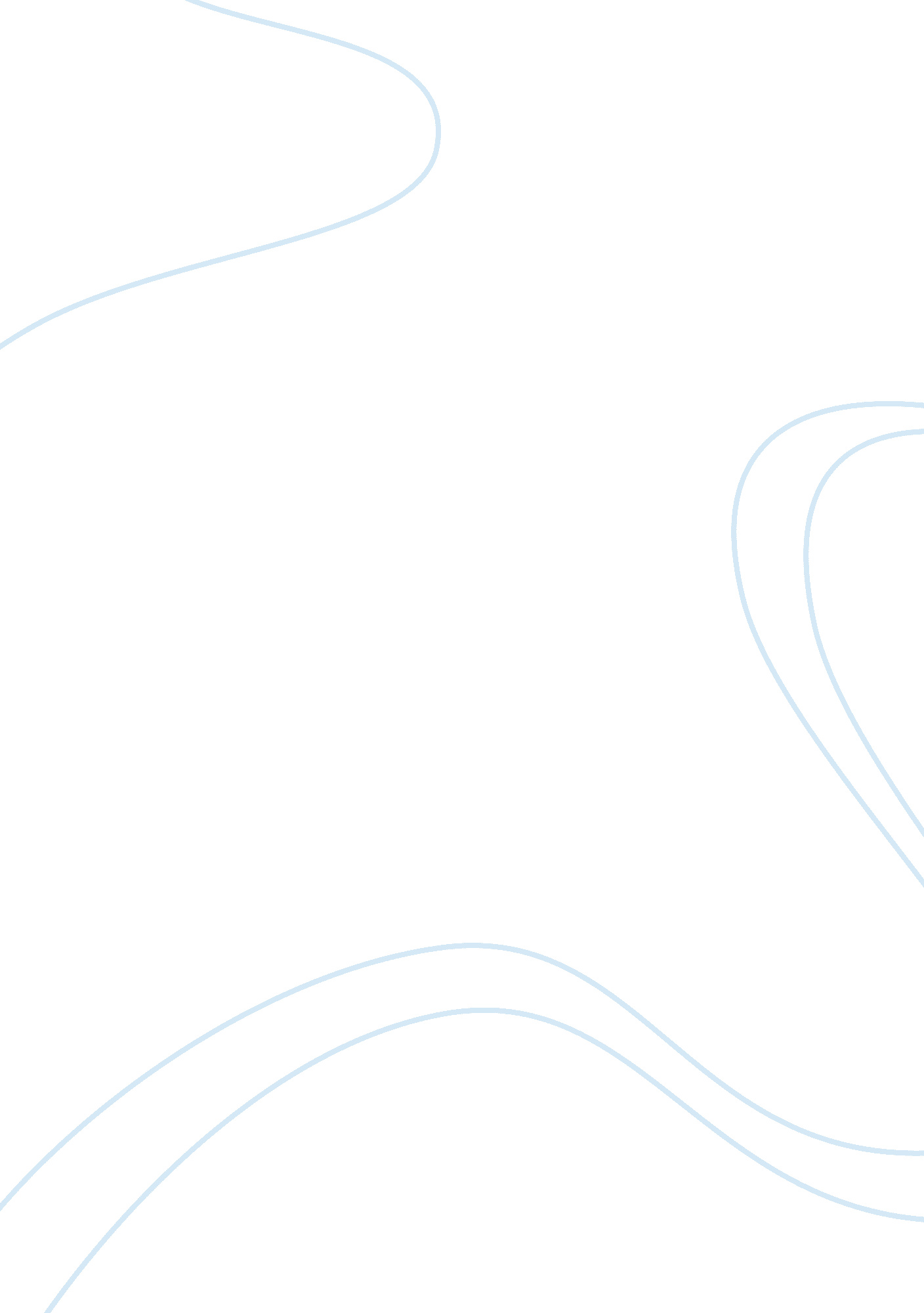 Nursing researchHealth & Medicine, Nursing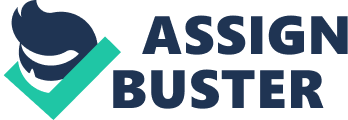 Nursing and Research Process Nursing and Research Process Nursing and research process are important aspects of nursing and determine the nursing outcomes. The processes are similar in that they both enhance the quality of nursing and healthcare. Nursing process is concerned with the actual delivery of care to patients, whereas research process avails the critical information for care. Efficiency in nursing is increased when nurses understand the specificities and have advanced information on possible causes or symptoms of a condition. As such, both processes contribute towards better health outcomes. 
Research process is concerned with gathering of scientific data, analysis, and compilation of nursing information (American Association of Colleges of Nursing, n. d. The process takes a theoretical perspective and uses new and existing information to compile alternative or new methods in practice. Implementation of the research process requires resources and time. Nursing process is different in that it is specific and concrete. It deals with offering unique services to individual patients. 
Another difference is that the main objective of a research process is to gather information and increase the knowledge of existing and emerging ailments. However, nursing process focuses on delivery of care to patients. The measure of success in the nursing process is health outcomes. A nursing process that ensures maintenance or improvement of health of patients is deemed to be efficient. 
The above discussion proves that both research process and nursing process are essential in nursing. The processes are similar in that they seek to maximize the health benefits of patients. However, the nursing process is more practical and patient-centered. It is thus imperative to ensure that both elements are present in nursing to enhance creativity, new information, and quality health care services. 
Reference 
American Association of Colleges of Nursing. (n. d.). Nursing Research. Retrieved March 2, 2015, from http://www. aacn. nche. edu/publications/position/nursing-research 